БАШҠОРТОСТАН РЕСПУБЛИКАҺЫ                                        РЕСПУБЛИка БАШКОРТОСТАН     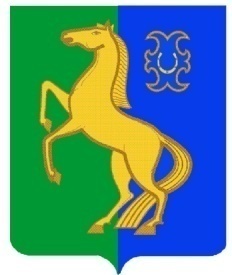      ЙƏРМƏКƏЙ районы                                             АДМИНИСТРАЦИЯ        муниципаль РАЙОНЫның                                                   сельского поселения              СПАРТАК АУЫЛ СОВЕТЫ                                                     спартакский сельсовет                                    ауыл БИЛƏмƏҺе                                                          МУНИЦИПАЛЬНОГО РАЙОНА                     ХАКИМИƏТЕ                                                                     ЕРМЕКЕЕВСКий РАЙОН452182, Спартак ауыл, Клуб урамы, 4                                                   452182, с. Спартак, ул. Клубная, 4       Тел. (34741) 2-12-71,факс 2-12-71                                                                  Тел. (34741) 2-12-71,факс 2-12-71е-mail: spartak_selsovet@maiI.ru                                              е-mail: spartak_selsovet@maiI.ru                                -           ҠАРАР                                         № 104             ПОСТАНОВЛЕНИЕ       « 26» декабря  2019 й.                                                        « 26» декабря  2019г.«Об утверждении плана работы по пропаганде и установлению здорового образа жизни на территории сельского поселения Спартакский сельсовет муниципального района Ермекеевский район Республики Башкортостан»В активизации и стимулирования деятельности по пропаганде и установлению трезвого, здорового образа жизни и соблюдения исторических, культурных и религиозных традиций народов, администрация сельского поселения Спартакский сельсовет муниципального района Ермекеевский район Республики Башкортостан, на основании схода граждан 14 марта 2019 г. в с.Пионерский об участии в республиканском конкурсе «Трезвое село»                                           ПОСТАНОВЛЯЕТ:Утвердить план мероприятий по участию в конкурсе «Трезвое село» (Приложение № 1)Опубликовать настоящее постановление на официальном сайте Интернет, информационном стенде сельского поселения Спартакский сельсовет.Контроль за исполнением настоящего постановления оставляю за собой.Глава сельского поселения                      Спартакский сельсовет                                                             Ф.Х.ГафуроваПриложение № 1Принято  постановлением сельского поселения Спартакский сельсовет МР Ермекеевский район РБ№ 104 от 26.12.2019 г.План мероприятий по участию в конкурсе  «Трезвое село» в с.Пионерский на территории СП Спартакский сельсовет муниципального района Ермекеевский район РБ№п/пНаименование мероприятийСроки исполненияОтветственные исполненияОсвещение, публикации123451Проведение сходов граждан об участии сельского поселения  в конкурсе «Трезвое село» Март -февраль2019-2020 г.Орг.комитет, Администрация СП, общест.организации Объявления на информационных стендах2Проведение встречи (беседы с индивидуальными предпринимателями  сельского поселения, реализующими алкогольную продукцию и табак о сокращении и о дальнейшем  прекращении реализации алкоголя и табака Апрель, 2019 -февраль2020г.Администрация СП, орг. комитет  Информационные стенды, сайт сельского поселения3Изготовление и размещение баннеров, щитов, плакатов, стендов, уголков здоровья, досок вопросов и ответов, бюллетеней, посвященных здоровому образу жизни, развитию физкультуры, спорта, молодежного туризма В течение годаВ течение годаАдминистрация СП, руководители бюджетных учреждений, орг.комитетВ населённых пунктах с.Пионерский, с.Спартак, в социально-культурных объектах, сельской врачебной амбулатории с.Спартак и ФАП с.Пионерский, официально сайте СП4Показ видеороликов, посвященных здоровому образу жизни, развитию физкультуры, спорта и молодежному туризмуежемесячноОрг.комитет Администрация СП, руководители учреждений образования и культуры, заведующие  СВА, ФАПРазмещение материалов на официальной странице администрации района Инстаграм Официально сайте СП5Проведение декадников, недель, дней здоровьяПо согласованиюОрг.комитет Администрация СП, руководители учреждений образования и культуры, заведующие  СВА,ФАПВ населённых пунктах с.Пионерский, с.Спартак, в социально-культурных объектах, сельской врачебной амбулатории с.Спартак и ФАП с.Пионерский, официально сайте СП6Проведение массовых мероприятий антиалкогольного содержания, приуроченные к календарным датам и тематическим акциям_- Конкурсно-игровая программа «Рождество. Рождественские колядки»-«Зимние забавы Деда Мороза для детей на свежем воздухе»- Праздник «Гусиного пера» (с.Пионерский)- «Лыжня здоровья – 2020» (с.Пионерский)- Участие на районном фестивале народного творчества- Народные гуляния в центе села Спартак  «Масленица–блинница»- Ко Дню памяти воинов-интернационалистов в России. Встреча учащихся с воинами-интернационалистами «Из пламени Афганистана», «Папа, мама, я – спортивная семья» (МОБУ СОШ с.Спартак)- Конкурсно-музыкальная программа ко Дню 8-Марта «Любимые наши женщины»Спортивный семейный праздник ко Дню здоровья «По дороге к доброму здоровью»- Игровая программа, посвященная Великой Пасхе «Пойте, люди Господу».-Мероприятия,                   посвященные празднованию Дня Победы  «День нашей гордости и боли»- митинг- концерт- Воспитательный час, посвященная всемирному  Дню без табака «Не пробовать, не начинать»- Последний звонок «Здравствуйте, каникулы!»- Тематический вечер ко Дню борьбы против наркотиков «Молодежь против наркотиков»- Вечер отдыха, посвященный Дню молодежи «Мы – молодость планеты»- Беседа о профилактике алкоголя «Жизнь без алкоголя»- Игра-путешествие «Как не навредить природе», посвященная Дню охраны окружающей среды- Познавательный час «На краю пропасти» - мероприятие по предупреждению пьянства- Диско-дочь «Прощай -лето»- Осенняя выставка «Бабушкин погребок»- Праздничный концерт «День добра и уважения», посвященный всемирному Дню пожилых- Театрализованное представление «Краски осени»- Праздник родословной «Шежере байрамы»- Праздничный концерт ко Дню матери «Мама – нет дороже слова»- Познавательный час «Суд над вредными привычками» по предупреждению пьянства, табакокурения и наркомании.- Детский утренник  «У Новогодней елки»- Театрализованный  бал – маскарад «Карнавальная ночь»В течение годаАдминистрация СП, руководители учреждений образования и культуры, заведующие  СВА, ФАП, орг.комитетРазмещение материалов на официальной странице администрации района Инстаграм Официальном сайте СП 7Проведение в образовательных учреждениях сельского поселения родительских собраний, классных часов, уроков здоровья по формированию здорового образа жизни учащихся с использованием наглядных агитационных материалов, демонстрацией видеофильмов и слайдов. В течение   учебного годаАдминистрация СП, руководители школ, заведующие библиотеками. Родительские комитетыРазмещение материалов на официальной странице администрации района Инстаграм Официальном сайте СП8Организация и проведение лекций, бесед, тематических вечеров, семинаров, для населения с приглашением участкового инспектора, посвященных пропаганде здорового образа жизни, профилактике наркомании, алкоголизма, табакокуренияВ течение годаАдминистрация СП, руководители школ, заведующие библиотеками, ЖенсоветРазмещение материалов на официальной странице администрации района Инстаграм Официальном сайте СП9Работа с гражданами, производящими и злоупотребляющими алкоголем:а) подготовка списков;б) индивидуальные беседы с участием религиозных деятелей;в) рейды по домам граждан, занимающимися самогоноварением и его реализацией;г) содействие в кодировании желающих избавиться от употребления алкоголя и табака.В течение годаАдминистрация СП,Общественные организации  Размещение материалов на официальной странице администрации района Инстаграм Официальном сайте СП